Игра " Поймай правильное слово "Цель: развитие фонематического слуха, умение различать правильное и неправильное произношение словОписание: педагог выставляет картинку  и произносит слово правильно и неправильно несколько раз.                     дети  на правильное произношение  - хлопают в ладоши                      на неправильное произношение  -  молчатбанан, бамам, манам, банан, памам, банам, банан, бананконфета, касета, кафета, конфета, конфета,карета, конфета, кафетакоза, коса, коза, коса, роса, коза, коса, коза, козарама, лама, мама, лама, рама, рама, лама, рама, рамадом, том, гном, лом, ком, дом, дым, дом, домбудка, будка, булка, дудка, будка, дудка, будка,будка вагон, загон, флакон, вагон, фагон, вагон, вагон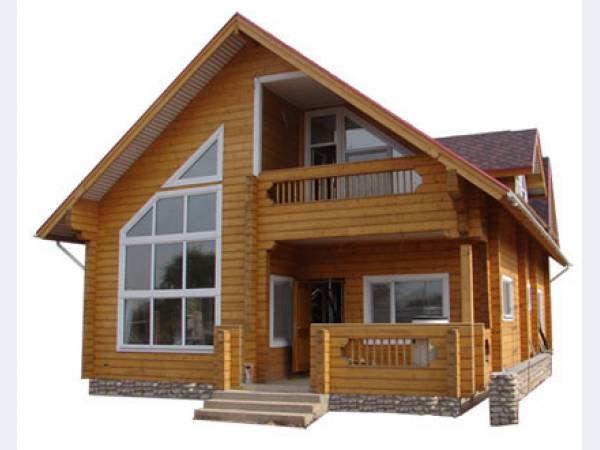 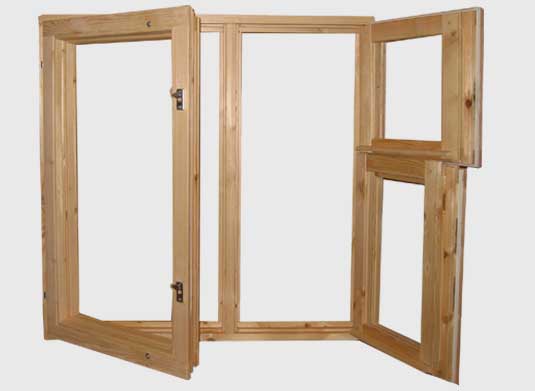 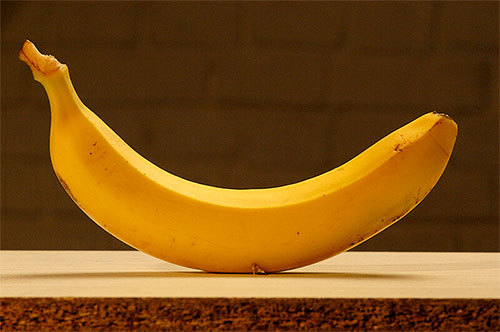 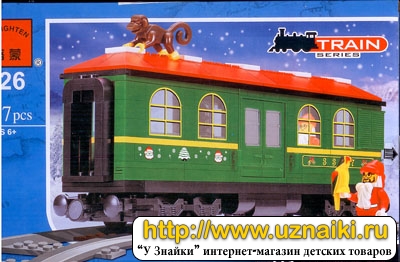 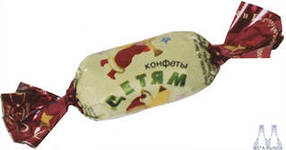 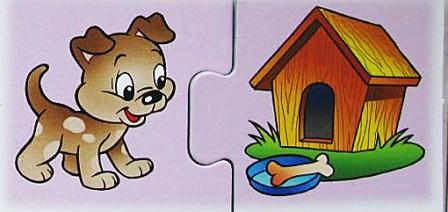 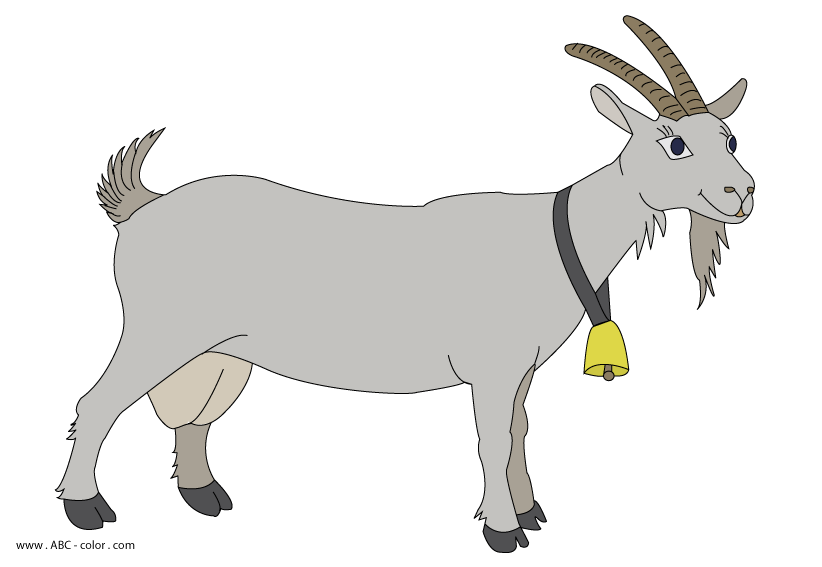 